VT900 FAQVT900标配包括什么，选配包括什么？VT900标配包括VT900主机，GPS/GSM 天线，电源线。选配包括磁条刷卡器，RFID, IBUTTON, 继电器，麦克风，油量传感器，温度传感器，蜂鸣器等等。我们的在线平台针对VT900如何收费？提供15天的免费使用时间，之后$2.50/pcs 每一年，或者$10.00/pcs 终生使用权限。VT900 需要插什么卡使用？3G/4G的卡可以放在VT900里面使用吗？VT900里面可以插支持3G网络，向下兼容2G的GSM网络，发送、接收短信，以及来电提醒的卡使用。如果3G/4G 卡向下兼容3G/2G 网络，可以收发短信，有来电提醒功能也可以。在VT900上定制客户logo的收费标准是什么？在VT900外壳上定制LOGO有2种选择：Option1:在外壳上镭雕客户Logo，只能印单色的logo，可免费为客户定制，如下图：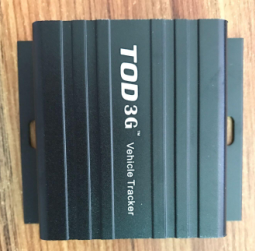 Option2: 定制PVC，收费$100.00， 可以一次性给客户做1000PCS，如下图：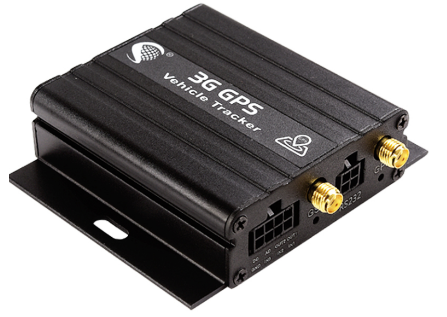 我们给国外的VT900卡号发短信，设备会回复吗?如果插在VT900设备里面的卡支持漫游， 然后我们自己用来发短信的卡也支持漫游，设备就可以回复。VT900的质保是多久？VT900设备质保3年，电池质保1年。VT900使用什么GPS/GSM 模块？GPS 模块：N10 from mobiletekGSM 模块：UC15 from QuectelVT900供电电压范围？9-36VVT900 I/O 细节3IN+2OUT+1AD+1RS232设备装车后，设备在平台不上线，我们应该发什么短信指令去查询参数W******,605 查询设备参数W******,606 查询设备I/O 状态，GPS/GSM 有无信号W******,600  查询SN 号码，及程序版本号VT900内存是多少，可以存储多少数据？ Internal Memory is 8MB (256 SMS and 16192 GPRS/WCDMA message when there is no GSM signal, and 169728pcs GPS log) 可以使用其他的USB线配置VT900吗？我们的USB是定制的，跟市场上的安卓USB线不同。每次发VT900样品，给客户的订单加上USB线 $2.00/pcs.VT900定制彩盒是怎么收费的，有没有MOQ要求？ Branding on gift box, MOQ500 and extract USD260.00 VT900蜂鸣器超速报警的实现方式VT900连接蜂鸣器，设置超速报警数值，当GPS检测到车辆当前速度大于预设值时，会触发蜂鸣器报警。VT900能否直接接温度传感器？标配VT900不直接支持接温度传感器， 如果要接温度传感器的话，需要更改硬件和程序。VT900不接油量传感器可否检测油量？GPS检测油量有2种方式，我们需要判断是属于哪一种。一种是通过电压值输出检测，另一种是通过数字值输入。当通过电压值检测油量时可以不接油量传感器，只需把VT900AD线接到油量表电压线即可。VT900设备目前兼容那些第三方平台?Opengts, traccar, gps-servre, gpswox, wialon, gps engine ect.VT900历史轨迹发生数据漂移要怎么处理？让客户设置stop when acc off function, 这样在acc off 状态下设备会自动过滤掉有速度的数据，只上传速度为0的数据若客户要使用油量监控功能，需要搭配什么配件？   油量传感器三款油量传感器有什么区别，要怎么选择？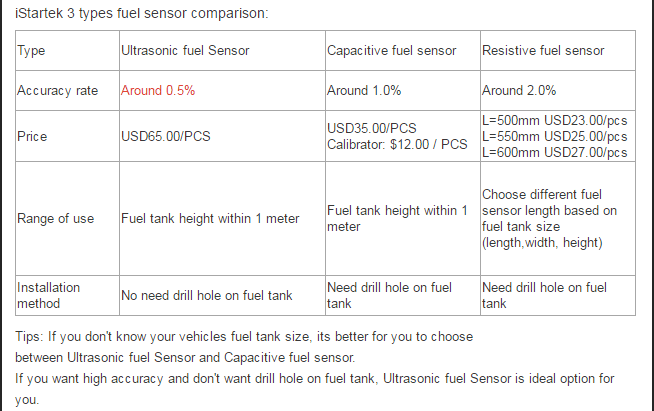 GSM 信号少于多少时，设备不能正常发送数据？GSM 信号值少于15颗的时候，不能正常连接GPS信号少于多少颗时，不能正常定位?GPS信号值大于等于3 的时候，可以正常定位一般情况下VT900添加到我们或者客户的平台，是使用SN号码添加还是IMEI号码添加？用SN号码添加平台VT900急加减速功能能否取消？可以通过SMS Command 取消，格式如下：W000000,312,0,0,0,0VT900功耗问题不发数据时平均50ma/h，发数据时最大平均65ma/h如果是休眠下，平均15ma/hVT900之前已经定制过可以满足的功能，但是涉及到硬件更改，需要另外收费吗？需要另外设备，每台设备单价在报价单基础上增加$0.8/pcs 27. VT900接RFID读卡器的工作原理：1、ACC OFF状态下，继电器是连通的，测量时会有电，这时是允许点火的2、点火后，ACC 变为 ON，等待最长10秒钟刷卡3、如10秒内刷了授权的卡，则不断电熄火4、如10秒没有刷授权的卡，则断电熄火5、当熄火后，ACC 变为 OFF，这时继电器变为连通，测量时会有电，这时现次允许点火6、如此循环泰国接MCR后，在平台显示的内容如下：When card swip, that line will change to license card numberNormally, that line will show driver name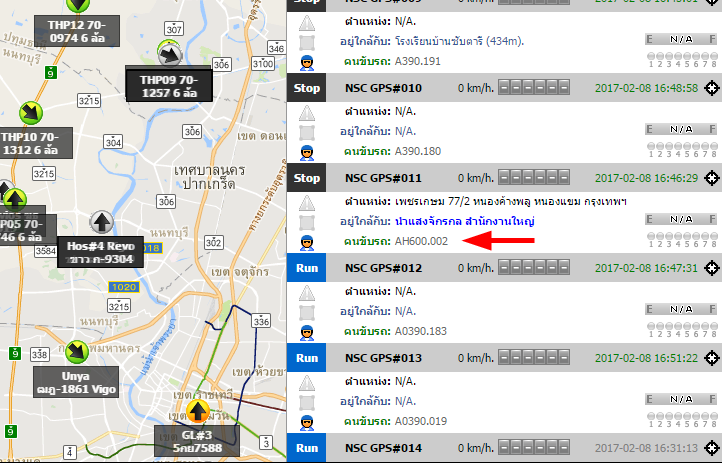 28. 若客户问能否用自己现有的磁卡刷卡器接我们的VT900，可提供我们的磁卡刷卡器信息供客户参考：1) Interface is 3.0MM 4 PIN, details as follows: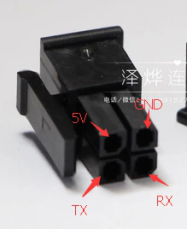 2) Wire length：2Meter3) Meet the requirements of the Thai bus magnetic card reader project, can read 3 track data, RS232 serial port, baud rate 96004) Support binary magnetic card reader GPRS Protocol, can control card reader voice notice via commands如客户的磁卡刷卡器线断了，需重新接线，如下图：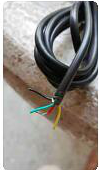 Red -5VBlack-GNDYellow-TXBlue-RXRFID规格参数：Frequency 125KHz Reading distance > 5cm Type RS232 Power Supply DC5V Power Consumption < 50mA Communication Distance > 100meter 校车解决方案：建议用VT900+RFID去实现。学生早上上车时刷上一次卡，家长可以通过APP查看学生已上车。放学时下车再刷一次，家长可以知道学生下车了。客户是自己做平台，可以多设置一级权限，以 ID卡号来区分。比如我的孩子ID卡号是123456，那么就创建一个账号， 把ID卡号为123456的报警在这个账号里报警。这样每一个家长就知道自己的孩子是否上校车了，是否下校车了，在哪里下的校车我们的VT900，一台 RFID读卡器，支持最多100个ID卡，这样够用了转速统计方案：（注：此方案还未定制，如有客户需要，需先定制）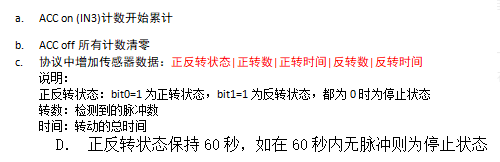 IN1+IN2接旋转传感器可以检测车灯状态吗？A:可以，接正触发可以检测是否有系安全带吗？Ａ:可以，一般是接负触发，接安全带扣子里的线VT900低电到多少V的时候才会自动关机呢？内部电池低电到3.45V左右VT900电池功耗：睡眠模式耗电15mA，时间间隔为10秒，耗电大概65-70mA时间间隔为30秒，耗电60mA不上传数据为55mAVT900 configurations with GPSWOX system:W000000,012,217.144.147.84,6009W000000,014,00003W000000,013,1W000000,011,etisalat.aeW000000,036,20Note: we shall add device SN number to GPSWOX system